Desarrollar féminas en la lucha olímpica.  Realizar acuartelamientos y sesiones de entrenamiento con atletas de alto nivel de competición.Realizar pruebas antropométricas.Promover la participación de las féminas en competencias organizadas y/o avaladas por las Federaciones.Organizar, desarrollar y participar en competencias y fogueos nacionales e internacionales.Féminas que busquen desarrollarse en el área de la Lucha Olímpica y que preferiblemente provengan de residenciales públicos de Puerto Rico.No aplica.Directorio de Oficinas DRD						Directorio DRDLucha Olímpica (Programa de identificación de talento en los residenciales públicos):   
Actualmente se está ofreciendo en las siguientes localidades:Para confirmar horarios y lugares así como para obtener más información deben comunicarse a:Secretaría Auxiliar para el Deporte de Alto RendimientoTeléfonos:	(787) 721-2800 Extensiones 1209, 1212, 1214, 1215 y 1207Fax:		(787) 721-9209Email: 		sadar_guest@drd.pr.govNo conlleva costos.Prioritariamente, ser residente de un residencial público.Ser fémina entre los siete (7) y los dieciocho (18) años.Completar el formulario de Relevo de Responsabilidad¿Qué es un atleta olímpico? –Es una persona debidamente certificada como deportista por el Comité Olímpico de Puerto Rico que representa a Puerto Rico en los Juegos Olímpicos.¿Qué son pruebas antropométricas? – Las pruebas antropométricas son medidas que se obtienen del cuerpo humano durante periodos de descanso y movimiento en actividades especificas con el fin de obtener, analizar e investigar estos datos recopilados y finalmente saber la masa muscular. En estas pruebas se pueden medir los huesos, músculos, y grasa corporal.  Página Web Departamento de Recreación y Deportes  -http://www.drd.gobierno.pr/Relevo de Responsabilidad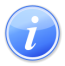 Descripción del Servicio 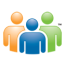 Audiencia y Propósito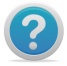 Consideraciones 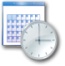 Lugar y Horario de Servicio MUNICIPIODIRECCIÓNHORARIOENCARGADOCidraResidencial Jardines de CidraLunes a viernes4:00 PM a 7:00 PMLivanis RiveraLas PiedrasCancha Juan A. VieraLunes a jueves6:00 PM a 8:30 PMViernes y sábados alternosYanira MoralesJuncosResidencial Narciso VaronaResidencial Antulio TorresLunes a viernes5:00 PM a 8:00 PMObed Santana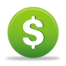 Costo del Servicio y Métodos de Pago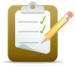 Requisitos para Obtener Servicio 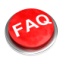 Preguntas Frecuentes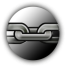 Enlaces Relacionados                                                                                                    Versión Ciudadana